WINTER 2023 // WEEK 5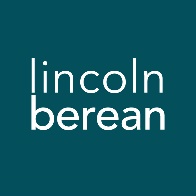 Life Group Questions
A People of Hope // February 11/22, 2023Together Forever // 1 Thessalonians 4:13-18IntroductionIn this week’s passage Paul addresses a concern the Thessalonian church had about whether those Christians who died before Jesus’ return would miss out on the resurrection and therefore life with Jesus. Paul assures them that all followers of Jesus, whether dead or alive, will receive a resurrected body at Jesus’ Coming and live forever in His presence. Because of this Paul urges the Thessalonians not to grieve the deaths of their own as those without hope. Rather they are to be people who exhibit hope in their grief and are to encourage each other with the truth Paul has told them.To think through the main ideas in the sermon and prepare for your discussion together, we invite you to look over all the questions on the following pages and write your thoughts down before you meet with your group. Due to preferences over a wide range of groups, we do not expect you will cover every question each week. Warm Up (Suggested time: 30 min) Are you a morning person or a night person?When you die or when Jesus returns, what is the first thing you would like to say to Jesus or ask him? Getting StartedTransition into group discussion. Open group discussion with prayer. Here are a few potential prayer items:For the Spirit of God to lead you in truthFor the fruit of the Spirit to be cultivated in your livesFor grace to hear and apply what the Spirit says to you Choose someone to read the passage aloud for the group. Study Questions (Suggested time: 40 min)What was your immediate reaction to this week’s sermon?In verse 13 Paul anticipates his readers will be encouraged by what he is about to say. Notice, he doesn’t tell them not to grieve the deaths of those in their church. Rather he tells them not to grieve like those with no hope. How do we grieve as those who do have hope? What might that look like?In verse 18 Paul commands the Thessalonians to comfort or encourage each other with what he is telling them. What specific truths in Paul’s message makes his teaching a comfort?Which truth Paul mentions gives you the most encouragement and hope? Explain.Paul does not instruct his readers how to handle grieving the death of those close to us who, as far as we know, were not one of God’s people. But based on what Paul says and other parts of the Bible you are familiar with, what might Paul say to us about how we are to grieve in those instances?Does the thought of someone close to you who is not a Christian dying apart from God motivate you to tell them the good news of Jesus? Explain.Personal Spiritual ExercisesJust like physical exercises help strengthen and stretch our bodies for healthy living, these spiritual exercises are meant to move us spiritually in ways that may be new so we might experience inner growth. Since God longs for us to experience Him with our whole selves—mind, body, spirit—we invite you along each week to strengthen your souls with suggestions and prompts. Next week in Life Group, take a few moments to share how the Lord may have used this exercise in your life.Prayer Focus: Paul commands us to encourage each other with the truth of Jesus’ return. Pray each day this week that God would give you a specific opportunity to encourage someone who has recently experienced the death of a Christian close to them. Use the truths you learned from 1 Thessalonians 4:13-18 to give them hope. Or, if you have recently experienced the death of a Christian loved-one, ask God that he would provide you comfort and encouragement through the words of this text.Scripture Focus: The basis for why we have hope in our own resurrection when Jesus returns is the resurrection of Jesus. Take some time to read slowly and carefully 1 Corinthians 15:12-23, 50-57 and notice the similarities between this and 1 Thessalonians 4:13-18 and the hope we have because of Jesus’ resurrection.Prayer (Suggested time: 20 min)A significant part of “coming together” is being open and honest with our lives. Sitting in a group of people for prayer may be new or it may be familiar to you. If you would rather not pray aloud when it is your turn, feel free to pray silently and then say “Amen” aloud signaling the next person in the group to pray. Whether or not you choose to verbalize your prayer, everyone is a participant in sharing this time before God together.Take a few moments to prepare a prayer request. What did the message, working through the above questions or the discussion cause you to notice about your own relationship with Jesus? Would you be willing to share your prayer request with the group?